О подготовке проекта о внесении изменений в Правила землепользованияи застройки г. Зеленогорска Рассмотрев заключение комиссии по подготовке проекта правил землепользования и застройки г. Зеленогорска от 20.04.2017, в котором содержатся рекомендации о внесении изменений в Правила землепользования и застройки г. Зеленогорска, утвержденные решением Совета депутатов ЗАТО г. Зеленогорска от 23.06.2016 № 25-155р, на основании статей 31, 33 Градостроительного кодекса Российской Федерации, руководствуясь Уставом города Зеленогорска,Комиссии по подготовке проекта правил землепользования и застройки г. Зеленогорска подготовить проект о внесении изменений в Правила землепользования и застройки г. Зеленогорска, утвержденные решением Совета депутатов ЗАТО г. Зеленогорска от 23.06.2016 № 25-155р (далее – Правила), в соответствии с порядком и сроками проведения работ по подготовке проекта о внесении изменений в Правила, установленными в приложении к настоящему распоряжению.Отделу архитектуры и градостроительства Администрации ЗАТО г. Зеленогорска не позднее чем по истечении десяти дней с даты принятия настоящего распоряжения обеспечить подготовку и опубликование сообщения о принятии распоряжения в газете «Панорама» и размещение его на официальном сайте Администрации ЗАТО г. Зеленогорска в информационно-телекоммуникационной сети «Интернет».Настоящее распоряжение вступает в силу в день подписания и подлежит опубликованию в газете «Панорама». Контроль за выполнением настоящего распоряжения оставляю за собой. Первый заместитель главыАдминистрации ЗАТО г. Зеленогорска                      		          С.В. Камнев                                            Приложениек распоряжению АдминистрацииЗАТО г. Зеленогорска от 12.10.2017 № 2367-рПорядоки сроки проведения работ по подготовке проекта о внесении изменений в Правила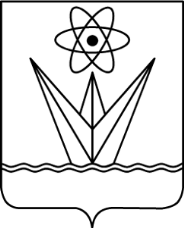 АДМИНИСТРАЦИЯЗАКРЫТОГО АДМИНИСТРАТИВНО – ТЕРРИТОРИАЛЬНОГО ОБРАЗОВАНИЯ  ГОРОДА  ЗЕЛЕНОГОРСКА КРАСНОЯРСКОГО КРАЯР А С П О Р Я Ж Е Н И ЕАДМИНИСТРАЦИЯЗАКРЫТОГО АДМИНИСТРАТИВНО – ТЕРРИТОРИАЛЬНОГО ОБРАЗОВАНИЯ  ГОРОДА  ЗЕЛЕНОГОРСКА КРАСНОЯРСКОГО КРАЯР А С П О Р Я Ж Е Н И ЕАДМИНИСТРАЦИЯЗАКРЫТОГО АДМИНИСТРАТИВНО – ТЕРРИТОРИАЛЬНОГО ОБРАЗОВАНИЯ  ГОРОДА  ЗЕЛЕНОГОРСКА КРАСНОЯРСКОГО КРАЯР А С П О Р Я Ж Е Н И ЕАДМИНИСТРАЦИЯЗАКРЫТОГО АДМИНИСТРАТИВНО – ТЕРРИТОРИАЛЬНОГО ОБРАЗОВАНИЯ  ГОРОДА  ЗЕЛЕНОГОРСКА КРАСНОЯРСКОГО КРАЯР А С П О Р Я Ж Е Н И ЕАДМИНИСТРАЦИЯЗАКРЫТОГО АДМИНИСТРАТИВНО – ТЕРРИТОРИАЛЬНОГО ОБРАЗОВАНИЯ  ГОРОДА  ЗЕЛЕНОГОРСКА КРАСНОЯРСКОГО КРАЯР А С П О Р Я Ж Е Н И Е12.10.2017г. Зеленогорскг. Зеленогорск№2367-р№ п/пПорядок проведения работ по подготовке проекта о внесении изменений в ПравилаСроки проведения работИсполнитель, ответственное лицо1Подготовка технического задания на разработку проекта о внесении изменений в ПравилаВ течение 15 календарных дней со дня подписания настоящего распоряженияОтдел архитектуры и градостроительства Администрации ЗАТО г. Зеленогорска2Организация и проведение открытого конкурса на разработку проекта о внесении изменений в ПравилаВ течение 45 календарных дней со дня получения технического заданияМКУ «Центр закупок, предпринимательства и обеспечения деятельности ОМС»3Разработка проекта о внесении изменений в ПравилаВ течение срока, указанного в муниципальном контрактеПобедитель открытого конкурса на разработку проекта о внесении изменений в Правила (далее - разработчик)4Рассмотрение проекта о внесении изменений в Правила комиссией по подготовке проекта правил землепользования и застройки г. Зеленогорска (далее – Комиссия) и представление его в Администрацию ЗАТО г. Зеленогорска или направление на доработку разработчикуВ течение 14 календарных дней со дня представления разработчиком проекта о внесении изменений в ПравилаКомиссия5Проверка проекта о внесении изменений в Правила на соответствие требованиям и документам, указанным в части 9 статьи 31 Градостроительного кодекса Российской Федерации,  и подготовка заключения о соответствии (несоответствии) проекта вышеуказанным требованиям и документамВ течение 20 календарных дней со дня представления Комиссией проекта о внесении изменений в ПравилаОтдел архитектуры и градостроительства Администрации ЗАТО г. Зеленогорска6Направление проекта о внесении изменений в Правила Главе ЗАТО г. Зеленогорска для назначения публичных слушаний или в Комиссию на доработку (в соответствии с частью 10 статьи 31 Градостроительного кодекса Российской Федерации)Не позднее 5 календарных дней со дня подписания заключения о соответствии (несоответствии) проекта о внесении изменений в Правила требованиям и документам, указанным в части 9 статьи 31 Градостроительного кодекса Российской ФедерацииОтдел архитектуры и градостроительства Администрации ЗАТО г. Зеленогорска7Доработка проекта о внесении изменений в Правила с целью приведения его в соответствие с требованиями и документами, указанными в части 9 статьи 31 Градостроительного кодекса Российской Федерации, и его повторное представление в Администрацию ЗАТО г. Зеленогорска Не позднее 14 календарных дней со дня направления проекта о внесении изменений в Правила на доработку в КомиссиюКомиссия8Подготовка проекта постановления Главы ЗАТО г. Зеленогорска о назначении публичных слушаний по проекту о внесении изменений в ПравилаВ течение 10  календарных дней со дня подписания заключения о соответствии проекта о внесении изменений в Правила требованиям и документам, указанным в части 9 статьи 31 Градостроительного кодекса Российской ФедерацииОтдел архитектуры и градостроительства Администрации ЗАТО г. Зеленогорска9Опубликование постановления Главы ЗАТО г. Зеленогорска о назначении публичных слушаний по проекту о внесении изменений в Правила Не позднее 7 календарных дней со дня принятия постановления Главы ЗАТО г. Зеленогорска о назначении публичных слушаний по проекту о внесении изменений в ПравилаМКУ «Центр закупок, предпринимательства и обеспечения деятельности ОМС»10Проведение публичных слушаний по проекту  о внесении изменений в Правила (далее – публичные слушания)Не менее 2 и не более 4 месяцев со дня опубликования проекта о внесении изменений в ПравилаКомиссия11Подготовка протокола публичных слушаний и заключения о результатах публичных слушаний. Внесение изменений в проект о внесении изменений в Правила с учетом результатов публичных слушанийВ течение 5 рабочих дней со дня проведения публичных слушанийКомиссия12Опубликование заключения о результатах публичных слушаний и размещение его на официальном сайте Администрации ЗАТО г. Зеленогорска в информационно-телекоммуникационной сети «Интернет»Не позднее 10 календарных дней со дня проведения публичных слушанийМКУ «Центр закупок, предпринимательства и обеспечения деятельности ОМС»13Представление проекта о внесении изменений в Правила, протокола публичных слушаний и заключения о результатах публичных слушаний главе Администрации ЗАТО г. ЗеленогорскаНе позднее 3 календарных дней со дня со дня опубликования заключения о результатах публичных слушанийКомиссия14Подготовка проекта распоряжения Администрации ЗАТО г. Зеленогорска о направлении проекта о внесении изменений в Правила в Совет депутатов ЗАТО г. Зеленогорска или об отклонении проекта о внесении изменений в Правила и направлении его на доработку в Комиссию с указанием даты повторного представления.Не позднее 10 календарных дней со дня представления главе Администрации ЗАТО г. Зеленогорска проекта о внесении изменений в ПравилаОтдел архитектуры и градостроительства Администрации ЗАТО г. Зеленогорска15Доработка проекта о внесении изменений в Правила, его повторное представление главе Администрации ЗАТО г. Зеленогорска В течение срока, указанного в распоряжении Администрации ЗАТО г. Зеленогорска об отклонении проекта о внесении изменений в Правила и направлении его на доработку в КомиссиюКомиссия